Haval Dargo Х 2023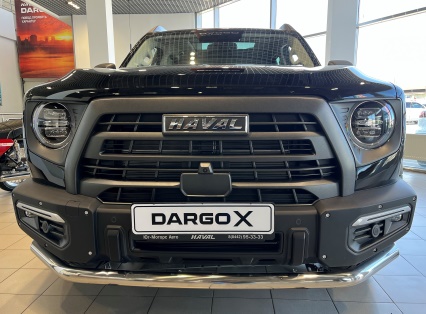 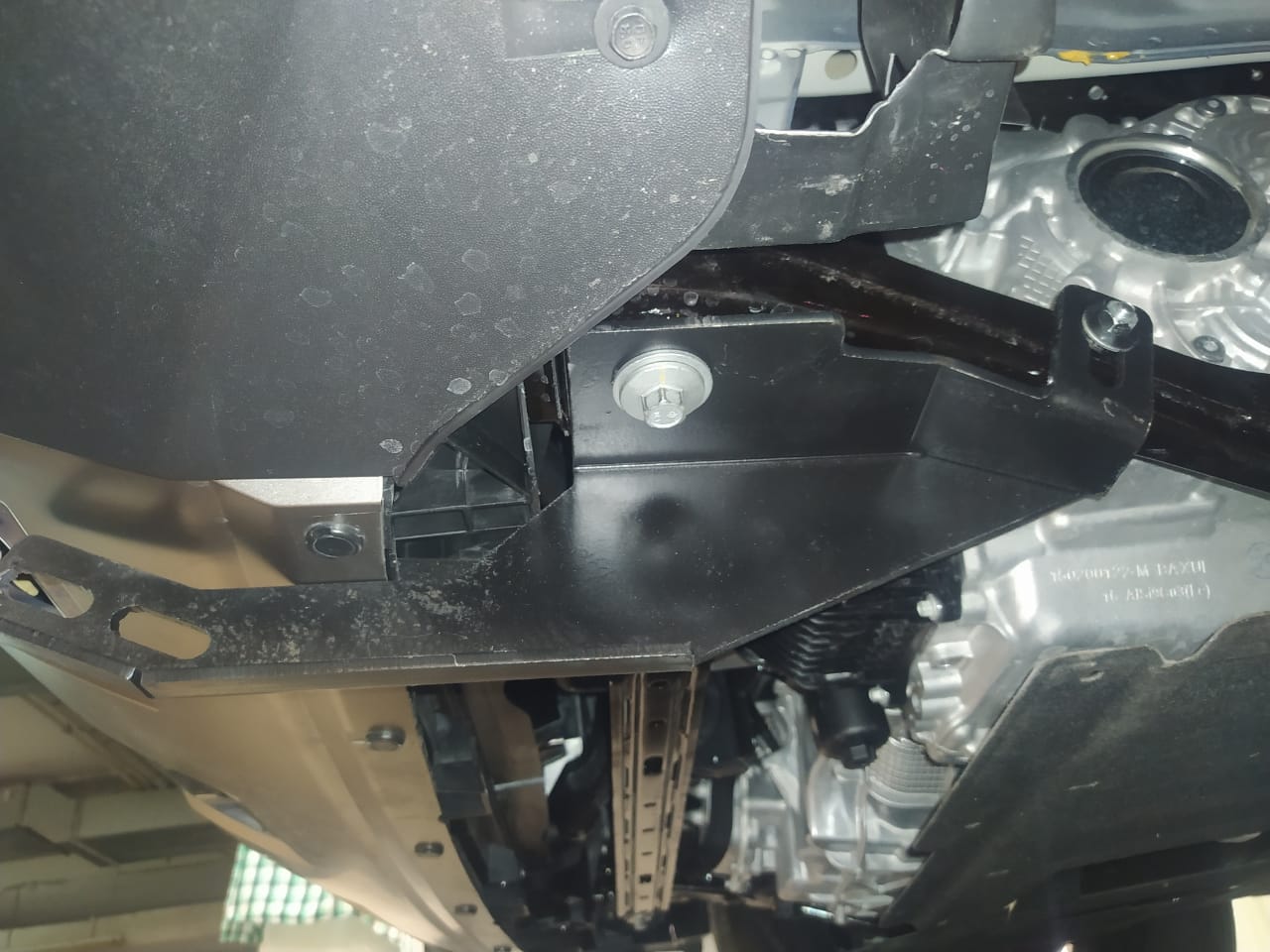 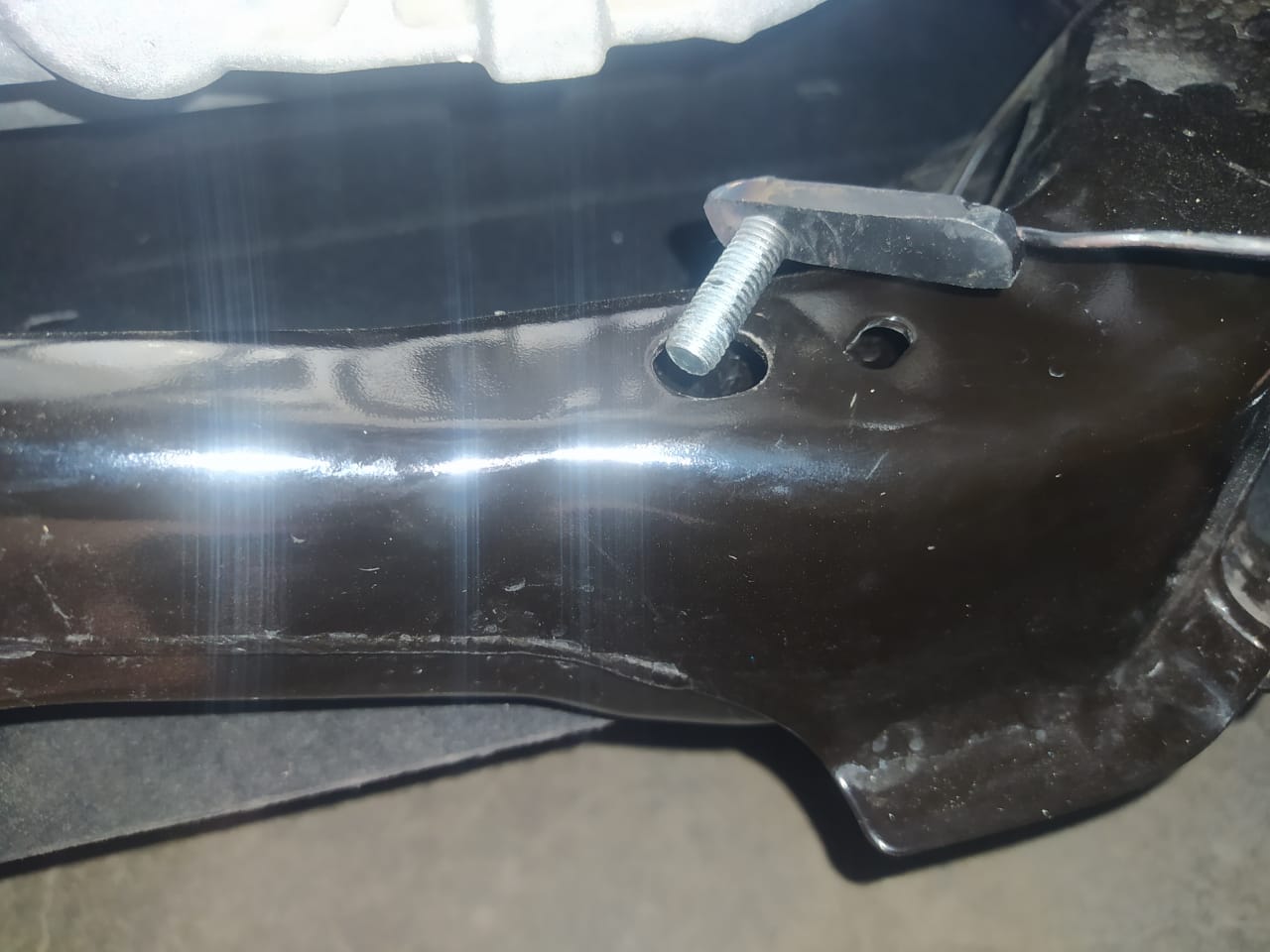 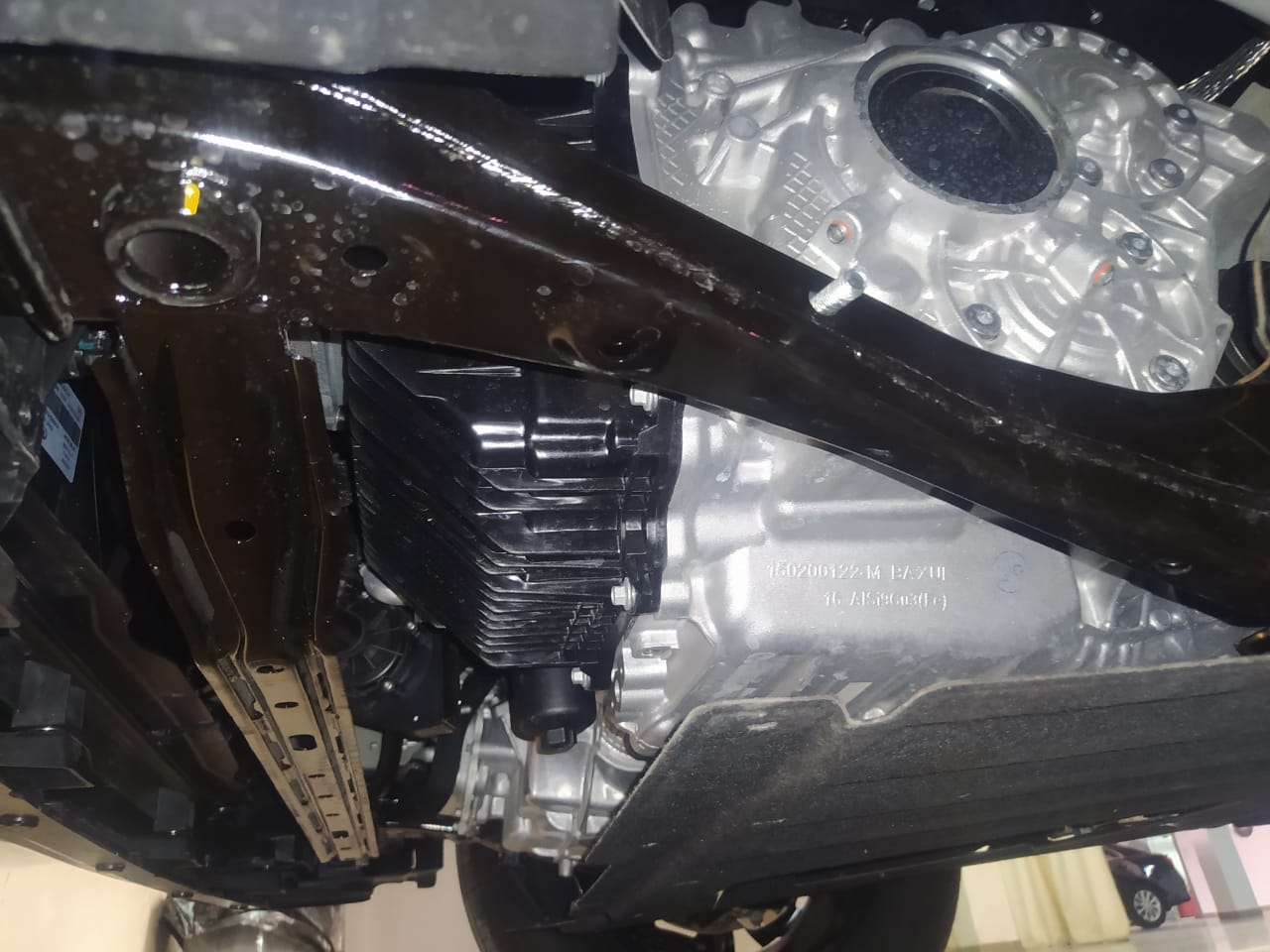 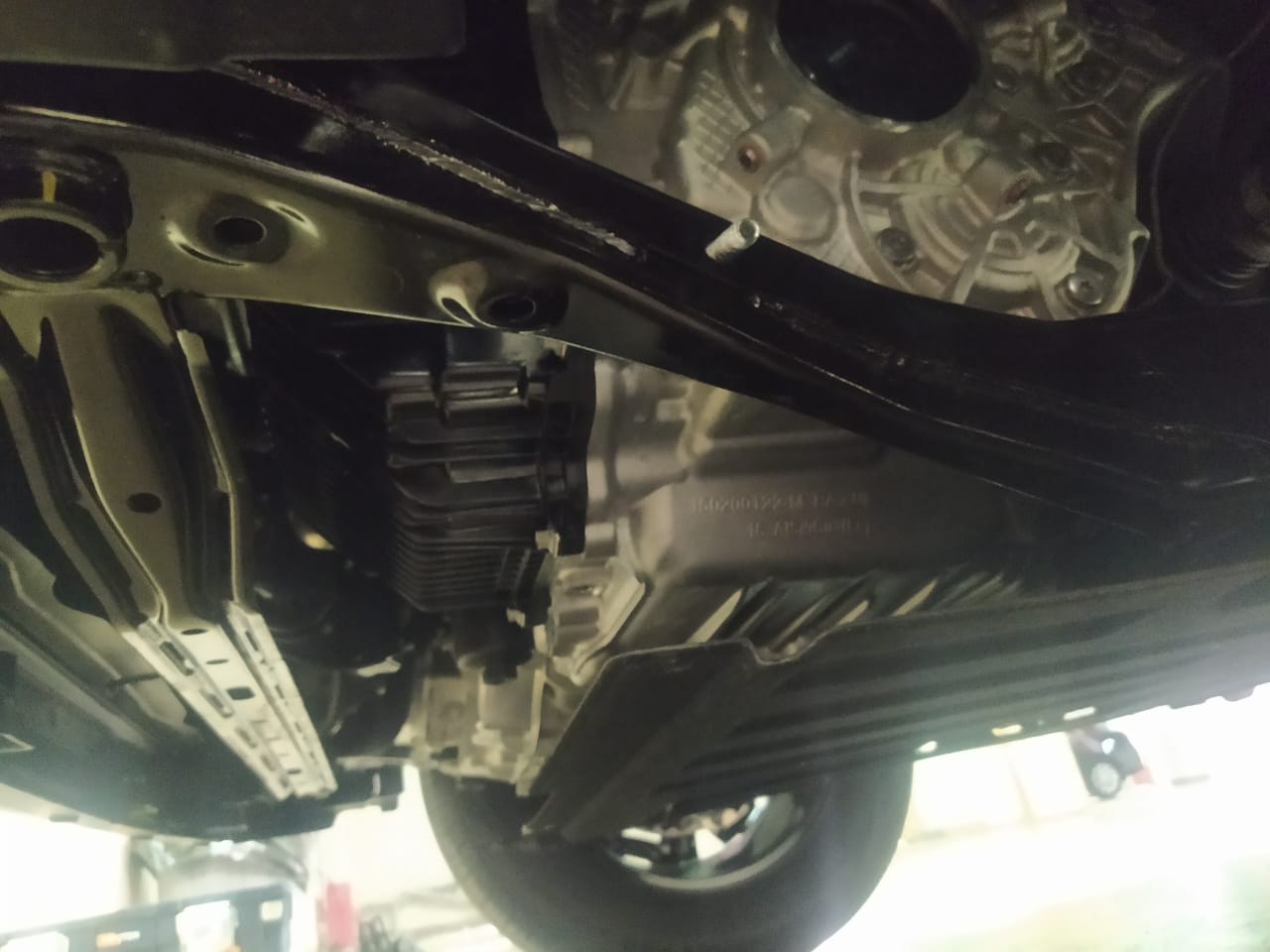 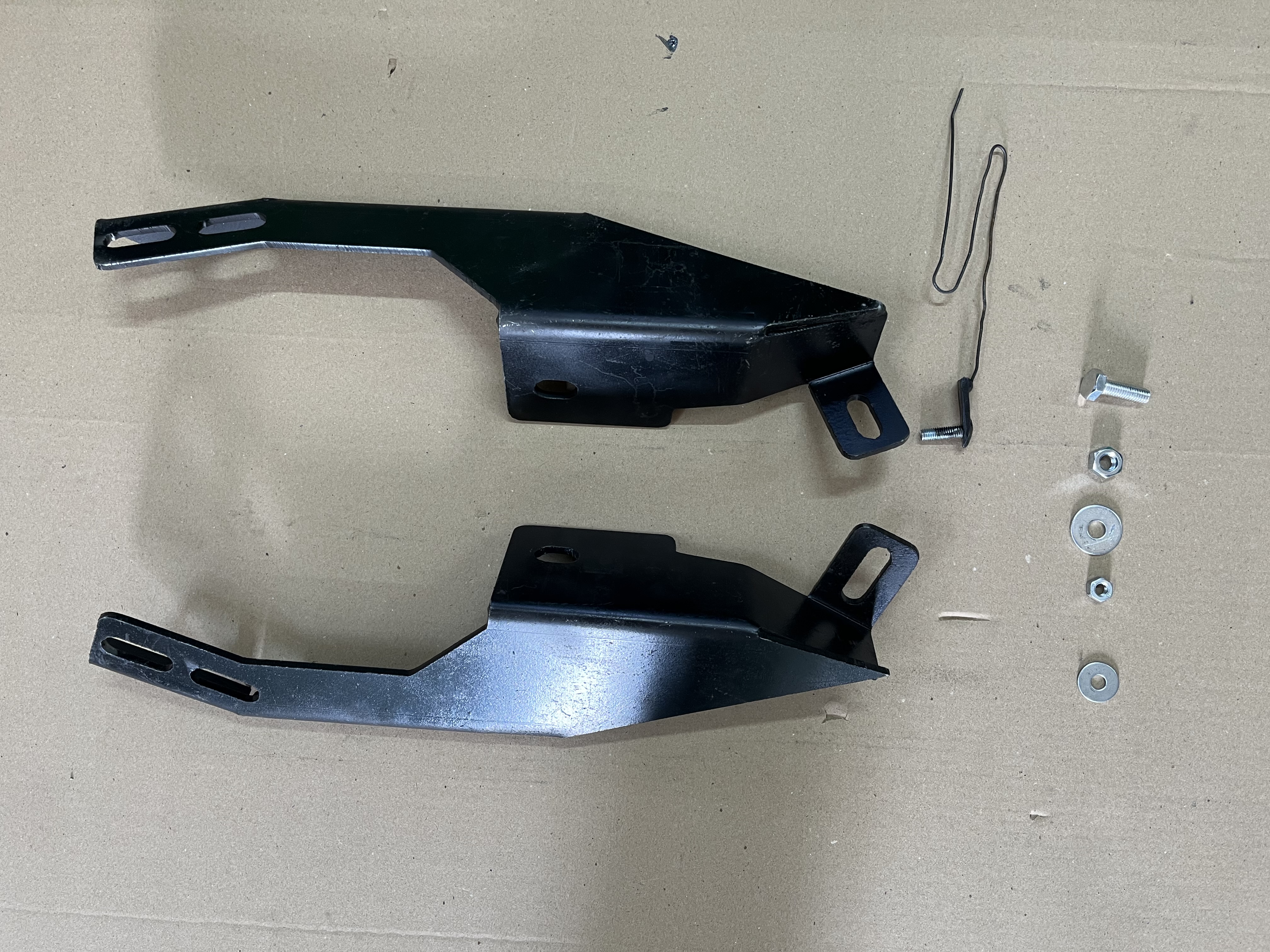 СОСТАВ КРЕПЕЖА:1Болт М10х304 шт.2Гайка М104 шт.3Гайка М82 шт.4Шайба Ф108 шт.5Шайба Ф82 шт.6Закладная М8х30 2 шт.